T-Cars System s.r.o. Na Stráni 667 Uherské Hradiště 686 05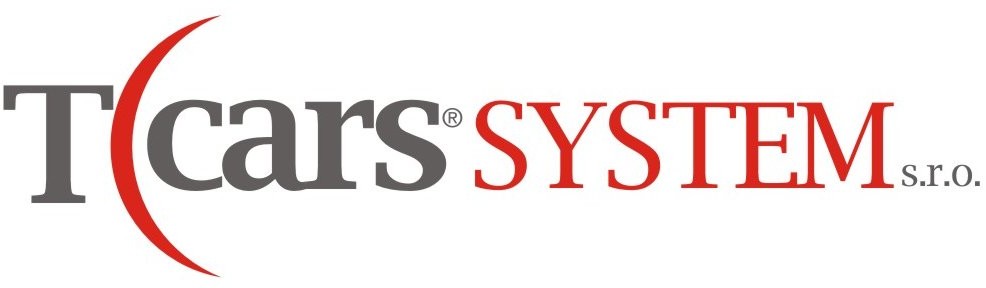 Czech Republice-mail: info@t-cars.cz telefon: 800 888 422 web: www.t-cars.cz IČO: 27731316DIČ: CZ27731316Zapsána v OR u KS Brno, oddíl C, vložka 55286ObjednávkaOdběratel	Kontaktní osobaJméno:	Povodí Ohře, státní podnik	Jméno:	IČO:	70889988	E-mail:	DIČ:	CZ70889988	Tel:	Oprávněná osoba:		Mobil:	Rámcová smlouva:	2220064	Fax:Zapsána v OR u:	KS Ústí nad Labem, oddíl A, vložka 13052Fakturační adresa	Dodací adresa	Údaje objednávkyBezručova 4219,	Bezručova 4219,	Číslo dokladu:	2220064002Chomutov	Chomutov	Datum objednávky:	04.08.202243003	43003	Způsob úhrady:	fakturaReferenční číslo:Položky objednávky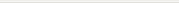 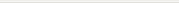 100 010	Demontáž jednotky	600,00	196	50,00	58 800,00Cena [Kč]	117 600,00Sleva [Kč]	58 800,00Cena po slevě [Kč]	58 800,00DPH 21 % [Kč]	12 348,00Cena s DPH [Kč]	71 148,00Poznámka:Deinstalace původních jedotekza T-Cars System s.r.o.za odběratele(razítko a podpis)04.08.2022 13:58:41	T-Cars BackOffice	strana 1/1